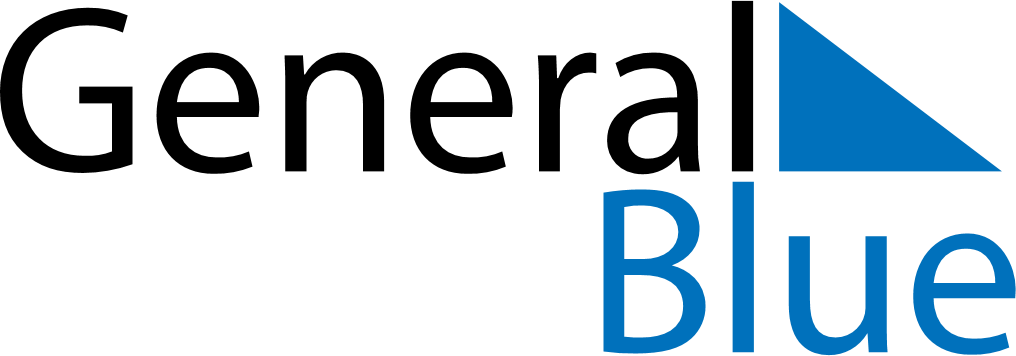 December 2026December 2026December 2026AnguillaAnguillaMONTUEWEDTHUFRISATSUN1234567891011121314151617181920National Heroes and Heroines Day21222324252627Christmas DayBoxing Day28293031